Indicador: Porcentaje de alumnos con extraedad graveClave: EaP03DefiniciónNúmero de alumnos matriculados en un nivel educativo cuya edad supera dos años o más a la idónea o típica para cursar un grado escolar en específico por cada cien matriculados al inicio del ciclo escolar.FórmulaFórmula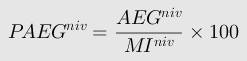 Elementos del cálculoElementos del cálculo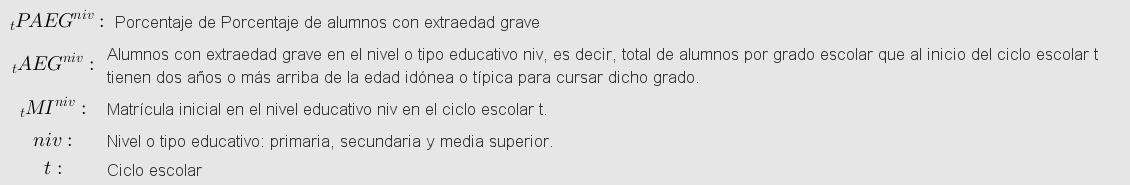 Fuente de la fórmulaFuente de la fórmulaBanco de Indicadores Educativos del INEE
http://www.inee.edu.mx/bie/mapa_indica/2017/PanoramaEducativoDeMexico/AT/AT02/2017_AT02__c.pdfBanco de Indicadores Educativos del INEE
http://www.inee.edu.mx/bie/mapa_indica/2017/PanoramaEducativoDeMexico/AT/AT02/2017_AT02__c.pdfUnidad de MedidaPorcentajeAños solicitadosAños solicitados2010-2011; 2011-2012; 2012-2013; 2013-2014; 2014-2015; 2015-2016; 2016-2017; 2017-20182010-2011; 2011-2012; 2012-2013; 2013-2014; 2014-2015; 2015-2016; 2016-2017; 2017-2018Desgloses solicitadosDesgloses solicitadosTotal nacionalPor entidad federativaPor sexoPor Nivel EducativoPor tipo de servicio en educación básicaPor tipo de sostenimiento en media supeirorTotal nacionalPor entidad federativaPor sexoPor Nivel EducativoPor tipo de servicio en educación básicaPor tipo de sostenimiento en media supeirorVariable: Porcentaje de alumnos con extraedad graveOrigen de datosINEE. Banco de indicadores Educativos. Indicador AT02c: Porcentaje de alumnos con extraedad grave (2016-2017).URLhttp://www.inee.edu.mx/bie/mapa_indica/2017/PanoramaEducativoDeMexico/AT/AT02/2017_AT02__c.pdfUnidad de medidaPorcentajeVariable: Alumnos con extraedad grave Origen de datosINEE. Banco de indicadores Educativos. Indicador AT02c Porcentaje de alumnos con extraedad grave (2016-2017).URLhttp://www.inee.edu.mx/bie/mapa_indica/2017/PanoramaEducativoDeMexico/AT/AT02/2017_AT02__c.pdfUnidad de medidaAlumnosVariable: Matrícula inicialOrigen de datosINEE. Banco de indicadores Educativos. Indicador AT02c: Porcentaje de alumnos con extraedad grave (2016-2017).URLhttp://www.inee.edu.mx/bie/mapa_indica/2017/PanoramaEducativoDeMexico/AT/AT02/2017_AT02__c.pdfUnidad de medidaAlumnos